Тема урока: Создание комбинированного документа. Проект «Письмо Ветерану»»Цель урока:развивать патриотическое отношение учащихся к ветеранам через проект «Письмо Ветерану» на уроках «Информатика и ИКТ» в 5 классах при создании комбинированного документа.Тип урока: Урок обобщение по темам «Текстовый редактор» и «Графический редактор».Задачи урока: повторить материалы по темам текстовый и графический редактор развивать логическое мышление, внимание, память; развивать у детей понятия патриотической направленности. воспитание любви и уважения к Отечеству, к малой Родине, предкам, семье. Формируются навыки: умения применять текстовый редактор для набора, редактирования и форматирования простейших текстов;применять простейший графический редактор для создания и редактирования рисунков;создания информационных объектов, в том числе для оформления результатов учебной работы.Оборудование и наглядные пособия: текстовый процессор MS Word, графический редактор Paint, презентацияПлан урока:1. Организационный момент2. Актуализация знаний. Повторение изученного материала3. Изучение темы урока4. Выполнение практического задания. 5. Подведение итогов урока. Оценивание. 6. Домашнее задание.Этапы проекта.1.Организационный момент.Приветствие, проверка готовности к уроку, сообщение плана урока.2. Актуализация знаний.Назовите виды компьютерных документов, в которых представлена информация одного вида.Какие программы для создания текстовых документов вы знаете?Каким образом можно объединять объекты, созданные в текстовом процессоре и графическом редакторе?3. Изучение темы урока.Назовите примеры комбинированных документов…(поздравительная открытка, грамота, диплом, сообщение в котором содержится текст и поясняющие рисунки и т.д.)А как общались фронтовики со своими родными и близкими?(письма в форме треугольников)Рассмотрим фото таких писем и схему его сложения.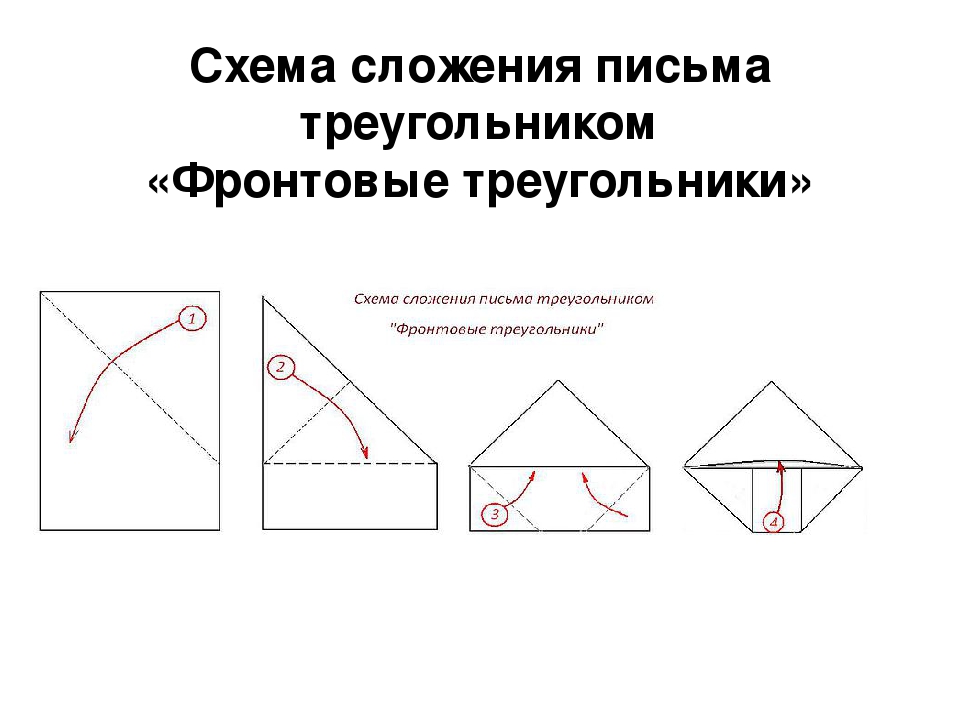 4. Выполнение практического задания.Сегодня мы выполним проект «Письмо Ветерану», который будет представлять собой комбинированный документ. Практическая работа заключается в создании «Письма Ветерану» – создание изображений, добавлении изображения по теме, оформлении формата, написания текста письма.Работа выполняется в текстовом процессоре, с использованием графического редактора.Разработать в тетради макет-модель письма, с учетом схемы сворачивания письма уголка. Предусмотреть написание текста-обращения (благодарности Ветерану)Создание изображений для вставки в текстовый документ, согласно теме проекта.Создание текстового документа с Заголовками, используя панель WordArt.Распечатать заготовкуНаписать текст благодарности Ветерану.5. Подведение итогов урока.- Какие действия выполняли для создания комбинированного документа?- Какие чувства вы испытывали при написании письма? О ком вы думали в этот момент? Защита проектов.Критерии оценивания:1 балл: наличие графических элементов, самостоятельно созданных в редакторе Paint1 балл: наличие смысловых заголовков, согласно теме проекта1 балл: логически выстроенная композиция на листе (картинки, заголовки, рукописный текст)1 балл: наличие патриотического обращения1 балл: презентация письма-треугольника1-3: оценка «3»4: оценка «4»5: оценка «5»6.Домашнее задание.Продумайте тему и форму следующего комбинированного документа. Создайте модель вашего будущего проекта7.Выставка работ.План - конспект урока по информатикеИнформатика: 5 «Б» класс Урок № __26__ Дата__________Тема урока: Практикум. Создание комбинированных документов.Цель урока:• продолжить формирование навыка вставки рисунка в документ разными способами.Учащиеся должны знать: способы вставки рисунка в текст.Учащиеся должны уметь: добавлять рисунок в текст разными способамиТип урока: Урок практикумМетод обучения: Объяснительно – иллюстративный,опрос,беседаНаглядности урока: Компьютер,учебникХод урокаI Организационный моментII Постановка целей и задач урокаIII Повторение изученногоТестовая работа по пройденным темам §16 - §25IV Постановка задачиТы хочешь знать о своей семье? Кто твои предки? Жили где? Чем занимались, о чем мечтали? Какие поступки совершали? Вопросов много - поспеши, Узнай, найди и запиши. Обсудить:- Что такое генеалогия?- Что такое род, родословная?- По какой линии ведется родословная?- Что указывается в родословной?- Источники, которые помогают воссоздать историю семьи.- Как история твоей семьи перекликается с историей страны?- Почему важно знать свою родословную?V Демонстрация примеров оформления- Вы подготовили рассказ о своей семье. На этом уроке вам предстоит его оформить (задание Уровня В для тех, у кого нет материалов о семье, кто по какой-то причине не хочет заниматься своей родословной). При помощи родителей, родственников вы сможете продолжить эту работу.Продемонстрировать примеры готовых работ.- Выберите понравившийся вам вариант оформления (Уровень А, Уровень С).VI Выполнение практической работыУчитель выступает в роли консультанта, учащиеся могут обсуждать свою работу с товарищами, воспользоваться их подсказками.VII Подведение итоговПрезентация работ учащимися. Обсуждение особенностей работ. Оценивается качество рисунков, творческий подход, учитывается объем выполненной работы.VIII Домашнее задание Докончить практическую работу.Предмет: Русский языкТема урока: Корень слова. Как найти корень слова?Тип урока: урок открытия нового знания.Прогнозируемые результатыличностные:учить проверять себя;учить давать оценку своим действиям;учить работать в группе, чувствовать свой вклад в общую работу;метапредметные:учить анализировать и выделять общее;учить находить наиболее оптимальный алгоритм действий;предметные:вспомнить понятие однокоренные и родственные слова;дать уточненное определение термина «корень»;учить находить корень слова;учить подбирать родственные слова разных частей речи.Дидактические средства: учебник, памятки, карточки с заданиями для групповой работы.Оборудование: цветные стикеры, шаблоны деревьев и листочков для групповой работы, макеты снежков.2.Не стоит излишне «раздувать» технологическую карту урока. Это только затруднит ее использование во время занятия. Оптимальным вариантом является образец, который будет включать такие разделы:3.При желании в технологическую карту можно добавить графу «Время», «Использование ИКТ», «Способ промежуточного контроля» и др.4.В технологической карте указываются традиционные этапы урока. Иногда, в зависимости от типа урока, некоторые этапы можно объединить или исключить.5.Для указания УУД и планируемых результатов можно использовать материал рабочей программы.6.Следует не забывать, что урок должен иметь также воспитательный и развивающий характер. В технологической карте необходимо использовать соответствующие формулировки: «способствовать формированию (развитию или воспитанию) …» или «создать условия для формирования (развития или воспитания) …».7.После технологической карты можно разместить необходимые дополнения: схемы, образцы решения, тесты.8.Можно воспользоваться специальными компьютерными программами, которые ускоряют процесс создания такой технологической карты. Они содержат рабочую программу по определенному предмету, описание всех УУД и планируемых результатов.При введении в электронный конструктор темы и номера урока все соответствующие параметры автоматически вносятся в шаблон технологической карты. Учителю остается сделать необходимую коррекцию и заполнить содержательный раздел карты. Рассмотрим образец составления технологической карты урока по ФГОС: фрагмент урока русского языка в 3 классе.Технологическая карта урока по ФГОС — современная форма планирования педагогического взаимодействия между учителем и учениками, которая содержит перечень их действий по достижению целей обучения в последовательности, отображенной в этапах урока. Ее использование дает возможность оптимизировать процесс формирования и развития личности школьника на уроке.Множество образцов ТК вы найдете в разделе Файлы нашего сайта в разделе каждого учебного предмета.Предмет:ИнформатикаКласс:5Тема урока:Создание комбинированного документа. Проект «Письмо Ветерану»Тип урока:Урок – проект. Тип проекта: практико-ориентированныйЦели урока:Формирование коммуникативных, регулятивных, познавательных и личностных УУД в процессе проектной деятельности с использованием информационно-коммуникационных технологий.Обучение навыкам проектной деятельности.Планируемый результат: Создание и оформление «Письма Ветерану» в текстовом процессоре MSWord со вставкой иллюстраций из графического редактора PaintФормирование компетентности в организации проектной деятельности в учебном процессе с использованием информационно-коммуникационных технологийЗадачи урокаодновременная работа с двумя приложениями – графическим редактором Paint и текстовым процессором MS Word;формирование практических навыков работы на компьютере;работа с файлами;формирование умения планировать свою деятельность и умение работать в группе.Оборудование:Рабочие места учеников;Рабочее место учителя;Мультимедийный проектор;ПрезентацияУчебник: Босова Л.Л. Информатика: Учебник для 5 класса / Л.Л. Босова. – М.: БИНОМ. Лаборатория знаний.Этап урокаВиды работы, формы, методы, приемыСодержание педагогического взаимодействияСодержание педагогического взаимодействияФормируемые УУДПланируемые результатыЭтап урокаВиды работы, формы, методы, приемыДеятельность учителяДеятельность обучающихсяФормируемые УУДПланируемые результатыЭтап урокаВиды работы, формы, методы, приемыСодержание педагогического взаимодействияСодержание педагогического взаимодействияФормируемые УУДПланируемые результатыЭтап урокаВиды работы, формы, методы, приемыДеятельность учителяДеятельность обучающихсяФормируемые УУДПланируемые результатыМотивация к учебной деятельностиСловесное приветствие.Приветствует детей, проверяет их готовность к уроку. Настраивает на активную работу.- Прозвенел уже звонок.Начинаем наш урок.Добрый день!- Вы готовы к нашему уроку?Организовывают рабочее место.Здороваются с учителем.Личностные: управление своим настроением, умение выражать эмоции.Метапредметные:организовывать рабочее место, настраиваться на познавательную деятельность.Организовать детей.Проверить готовность к уроку.Мотивация к учебной деятельностиИнтерактивная игра «Поделись позитивом»..- С каким настроением вы пришли на урок?- Те, у кого хорошее настроение, пусть встанут.- Подойдите к своим товарищам, которые сегодня «не в духе» и передайте им частичку своего позитива: скажите приятные слова, улыбнитесь и пожмите руку, обнимитесь и т.д.Отвечают на вопросы, обмениваются позитивными репликами.Личностные: управление своим настроением, умение выражать эмоции.Метапредметные:организовывать рабочее место, настраиваться на познавательную деятельность.Создать позитивное настроение.Актуализация знанийМинутка чистописания (фронтально)Демонстрация образца написания, комментирование правила каллиграфического письма букв и их соединений.Ос, ом, ло, боУж небо осенью дышало…Самостоятельно выполняют письмо по образцуЛичностные:проявлять старательность.Метапредметные:правильно располагать тетрадь, вести аккуратные записи в тетради.Предметные:каллиграфическое написание букв, буквосочетанийВоспитывать аккуратность, формировать навыки каллиграфии.Актуализация знанийСловарный диктант (фронтально)Диктует слова, контролирует написание и объяснение орфограммРакета, погода, береза, картофель, желтый, шёл, огород.Выполняют письмо под диктовку (один ученик у доски, один – комментирует правильность написания), подчеркивают орфограммы.Личностные:контролируют свои действия.Предметные:запоминают словарные слова, учатся видеть орфограммы.Развивать грамотность, орфографичес-кую зоркость.Актуализация знанийГрамматическая разминка (фронтально)Проводит беседу.Контролирует правильность ответов учеников- Какие слова мы записали?- Что значит «словарные слова»?- Давайте составим предложение со словом желтый.Деревья покрыты желтыми листьями. Желтые листья кружатся над землёй.- Выделим в предложении основу.- Определим, к каким частям речи относятся слова в предложении.- Скажите, о каком времени года мы составили предложение? Дают ответы на вопросы.Составляют предложения.Называют основу предложения.Определяют, к каким частям речи относятся слова в предложении.Метапредметные:развитие словарного запаса, устной монологической речи.Предметные:определяют главные члены предложения, различают части речи.Развивать речь детей.Актуализиро-вать знания детей о частях речи.Постановка учебной задачиИнтерактивная игра «Мозговой штурм» (фронтально)Организовывает проведение  лингвистического исследования.- В последний месяц осени значительно холодает, и ночью могут наблюдаться заморозки. Что обозначает это слово?- Исследуем состав словазаморозок.- определите корень слова.Зам, мор, замор, мороз.- запишите корень на стикер и прикрепите к доске.(Учитель записывает варианты на доске).Определяют и записывают корень слова на стикер. Наклеивают на доску.Личностные:проводят самооценивание, определяют уровень своих знаний, формируется стремление к познанию.Метапредметные:учатся анализировать, сопоставлять, делать выводы, ставить цели познавательной деятельности.Предметные:повторяют понятия «корень», «однокоренные слова», вспоминают правило определения корня.Создать проблемную ситуацию, подтолкнуть детей к осознанию необходимости в получении новых знаний.Постановка учебной задачиФормулирование темы и целей урока (фронтально)Проводит параллель с ранее изученным материалом.Организует фиксацию интеллектуальных затруднений при выполнении задания. Готовит детей к формулированию темы и цели урока- Ребята, какой вариант правильный? Можете ли вы с уверенностью сказать правильный вариант?- Значит мы не научились еще правильно выделять корень в слове. Какие знания и умения нам нужны для этого?- Что такое корень?- Какие слова называются однокоренными?- Как найти корень слова?Как вы считаете,  какая тема нашего урока?(ФОО – фундаментальный образовательный объект)- Какие новые знания мы должны получить сегодня на уроке?Размышляют.Отвечают на вопросы.Формулируют тему и образовательные цели урока.Личностные:проводят самооценивание, определяют уровень своих знаний, формируется стремление к познанию.Метапредметные:учатся анализировать, сопоставлять, делать выводы, ставить цели познавательной деятельности.Предметные:повторяют понятия «корень», «однокоренные слова», вспоминают правило определения корня.Создать проблемную ситуацию, подтолкнуть детей к осознанию необходимости в получении новых знаний.